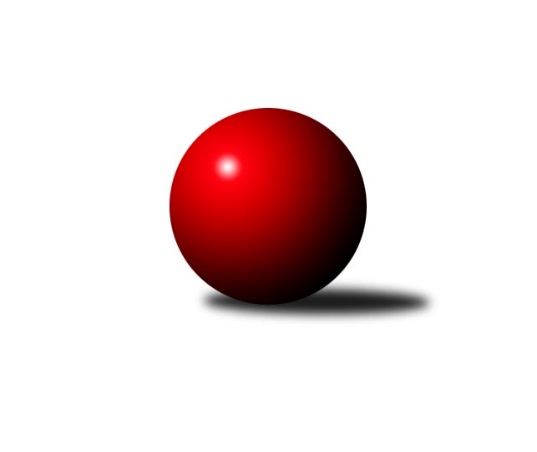 Č.6Ročník 2019/2020	10.11.2019Nejlepšího výkonu v tomto kole: 1278 dosáhlo družstvo: TJ Spartak Trhové Sviny Jihočeský KP DOROST 2019/2020Výsledky 6. kolaSouhrnný přehled výsledků:TJ Dynamo České Budějovice 	- TJ Jiskra Nová Bystřice	2:0	1147:1039		10.11.KK Lokomotiva Tábor	- TJ Sokol Nové Hrady 	0:2	1077:1207		10.11.TJ Lokomotiva České Velenice A	- Kuželky Borovany 	2:0	1262:1232		10.11.TJ Lokomotiva České Velenice B	- TJ Spartak Trhové Sviny 	0:2	1187:1278		10.11.Tabulka družstev:	1.	TJ Dynamo České Budějovice	6	5	0	1	10 : 2 	 	 1196	10	2.	TJ Sokol Nové Hrady	6	5	0	1	10 : 2 	 	 1153	10	3.	TJ Spartak Trhové Sviny	6	5	0	1	10 : 2 	 	 1144	10	4.	TJ Lokomotiva České Velenice A	6	2	0	4	4 : 8 	 	 1118	4	5.	Kuželky Borovany	6	2	0	4	4 : 8 	 	 1089	4	6.	TJ Lokomotiva České Velenice B	6	2	0	4	4 : 8 	 	 1079	4	7.	TJ Jiskra Nová Bystřice	6	2	0	4	4 : 8 	 	 1039	4	8.	KK Lokomotiva Tábor	6	1	0	5	2 : 10 	 	 1136	2Podrobné výsledky kola:	 TJ Dynamo České Budějovice 	1147	2:0	1039	TJ Jiskra Nová Bystřice	Lukáš Chmel	 	 183 	 211 		394 	  	 368 	 	187 	 181		Jan Mol	Jan Hess	 	 171 	 188 		359 	  	 307 	 	137 	 170		Matěj Budoš	Ondřej Sysel	 	 191 	 188 		379 	  	 269 	 	137 	 132		Adam Oktábec	Vít Šebestík	 	 185 	 189 		374 	  	 364 	 	173 	 191		Karolína Markovározhodčí: František ŠlapákNejlepší výkon utkání: 394 - Lukáš Chmel	 KK Lokomotiva Tábor	1077	0:2	1207	TJ Sokol Nové Hrady 	Natálie Lojdová	 	 196 	 180 		376 	  	 366 	 	169 	 197		Adam Hanousek	Marie Myslivcová	 	 184 	 179 		363 	  	 447 	 	232 	 215		Tomáš Balko	Viktor Stuchlík	 	 145 	 157 		302 	  	 394 	 	187 	 207		Jan Koriták	Vojtěch Polák	 	 161 	 177 		338 	  	 351 	 	176 	 175		Pavel Fritzrozhodčí: Zdeněk OndřejNejlepší výkon utkání: 447 - Tomáš Balko	 TJ Lokomotiva České Velenice A	1262	2:0	1232	Kuželky Borovany 	Daniela Matoušková	 	 221 	 185 		406 	  	 381 	 	185 	 196		Karel Beleš	Zuzka Tranová	 	 208 	 204 		412 	  	 382 	 	170 	 212		Ondřej Plzák	David Koželuh	 	 226 	 218 		444 	  	 413 	 	190 	 223		Vojtěch Frdlík	Viola Violová	 	 134 	 182 		316 	  	 437 	 	202 	 235		Jan Koubarozhodčí: Nejlepší výkon utkání: 444 - David Koželuh	 TJ Lokomotiva České Velenice B	1187	0:2	1278	TJ Spartak Trhové Sviny 	Leona Havlová	 	 231 	 187 		418 	  	 391 	 	185 	 206		Martin Klíma	Karolína Šedivá	 	 185 	 194 		379 	  	 457 	 	210 	 247		Nikola Kroupová	Eliška Rysová	 	 193 	 197 		390 	  	 323 	 	163 	 160		Nela Koptová	Victorie Beníschková	 	 161 	 157 		318 	  	 430 	 	245 	 185		Marek Koptarozhodčí: Nejlepší výkon utkání: 457 - Nikola KroupováPořadí jednotlivců:	jméno hráče	družstvo	celkem	plné	dorážka	chyby	poměr kuž.	Maximum	1.	Lukáš Chmel 	TJ Dynamo České Budějovice 	431.33	292.7	138.7	7.2	3/3	(487)	2.	David Koželuh 	TJ Lokomotiva České Velenice A	417.70	286.6	131.1	7.4	2/2	(444)	3.	Marie Myslivcová 	KK Lokomotiva Tábor	404.25	276.1	128.2	10.0	3/3	(468)	4.	Nikola Kroupová 	TJ Spartak Trhové Sviny 	399.89	283.9	115.9	10.7	3/3	(457)	5.	Jan Kouba 	Kuželky Borovany 	399.67	281.3	118.3	7.0	3/4	(437)	6.	Jan Koriták 	TJ Sokol Nové Hrady 	395.40	270.0	125.4	7.5	5/5	(456)	7.	Ondřej Sysel 	TJ Dynamo České Budějovice 	393.50	284.3	109.2	11.6	3/3	(416)	8.	Vít Šebestík 	TJ Dynamo České Budějovice 	390.75	282.3	108.5	12.8	2/3	(427)	9.	Tomáš Balko 	TJ Sokol Nové Hrady 	390.38	270.5	119.9	10.9	4/5	(447)	10.	Zuzka Tranová 	TJ Lokomotiva České Velenice A	384.40	270.9	113.5	8.8	2/2	(425)	11.	Jan Hess 	TJ Dynamo České Budějovice 	380.00	272.0	108.0	9.2	3/3	(420)	12.	Leona Havlová 	TJ Lokomotiva České Velenice B	379.58	274.0	105.6	14.3	3/3	(423)	13.	Vojtěch Frdlík 	Kuželky Borovany 	378.50	269.8	108.8	11.8	4/4	(478)	14.	Adam Hanousek 	TJ Sokol Nové Hrady 	376.50	265.8	110.7	10.1	5/5	(402)	15.	Vojtěch Polák 	KK Lokomotiva Tábor	371.00	261.6	109.4	14.4	3/3	(406)	16.	Martin Klíma 	TJ Spartak Trhové Sviny 	369.44	265.1	104.3	12.2	3/3	(393)	17.	Karolína Marková 	TJ Jiskra Nová Bystřice	360.90	263.3	97.6	15.0	5/5	(384)	18.	Karolína Šedivá 	TJ Lokomotiva České Velenice B	353.25	248.8	104.4	16.3	3/3	(382)	19.	Nela Koptová 	TJ Spartak Trhové Sviny 	347.28	250.4	96.9	17.0	3/3	(394)	20.	Eliška Rysová 	TJ Lokomotiva České Velenice B	346.42	267.2	79.3	21.2	3/3	(402)	21.	Martin Hozman 	KK Lokomotiva Tábor	342.50	242.0	100.5	15.5	2/3	(375)	22.	Ondřej Plzák 	Kuželky Borovany 	341.33	258.7	82.7	17.3	3/4	(382)	23.	Viktor Stuchlík 	KK Lokomotiva Tábor	340.00	250.7	89.3	17.2	2/3	(365)	24.	Pavel Fritz 	TJ Sokol Nové Hrady 	329.75	242.5	87.3	13.3	4/5	(351)	25.	Matěj Budoš 	TJ Jiskra Nová Bystřice	328.88	244.3	84.6	18.1	4/5	(356)	26.	Karel Beleš 	Kuželky Borovany 	321.88	245.3	76.6	16.5	4/4	(381)	27.	Daniela Matoušková 	TJ Lokomotiva České Velenice A	315.50	237.6	77.9	14.3	2/2	(406)	28.	Adam Oktábec 	TJ Jiskra Nová Bystřice	303.75	230.9	72.9	21.5	4/5	(358)	29.	Victorie Beníschková 	TJ Lokomotiva České Velenice B	245.89	184.1	61.8	34.4	3/3	(318)		Marek Kopta 	TJ Spartak Trhové Sviny 	424.50	311.5	113.0	12.5	1/3	(430)		Natálie Lojdová 	KK Lokomotiva Tábor	384.00	277.7	106.3	15.3	1/3	(391)		Petra Aldorfová 	Kuželky Borovany 	375.50	274.3	101.3	12.8	2/4	(413)		Jan Mol 	TJ Jiskra Nová Bystřice	360.17	257.7	102.5	16.0	3/5	(381)		Rostislav Solkan 	TJ Dynamo České Budějovice 	324.50	230.0	94.5	12.5	1/3	(344)		Viola Violová 	TJ Lokomotiva České Velenice A	316.00	255.0	61.0	25.0	1/2	(316)		Šimon Šebestík 	TJ Dynamo České Budějovice 	302.00	222.0	80.0	18.0	1/3	(302)		Eliška Brychtová 	TJ Sokol Nové Hrady 	286.00	206.0	80.0	16.0	2/5	(294)Sportovně technické informace:Starty náhradníků:registrační číslo	jméno a příjmení 	datum startu 	družstvo	číslo startu22650	Marek Kopta	10.11.2019	TJ Spartak Trhové Sviny 	2x
Hráči dopsaní na soupisku:registrační číslo	jméno a příjmení 	datum startu 	družstvo	24974	Viola Violová	10.11.2019	TJ Lokomotiva České Velenice A	Program dalšího kola:7. kolo24.11.2019	ne	10:00	TJ Sokol Nové Hrady  - TJ Lokomotiva České Velenice B	24.11.2019	ne	10:00	Kuželky Borovany  - KK Lokomotiva Tábor	24.11.2019	ne	10:00	TJ Jiskra Nová Bystřice - TJ Lokomotiva České Velenice A	24.11.2019	ne	11:00	TJ Spartak Trhové Sviny  - TJ Dynamo České Budějovice 	Nejlepší šestka kola - absolutněNejlepší šestka kola - absolutněNejlepší šestka kola - absolutněNejlepší šestka kola - absolutněNejlepší šestka kola - dle průměru kuželenNejlepší šestka kola - dle průměru kuželenNejlepší šestka kola - dle průměru kuželenNejlepší šestka kola - dle průměru kuželenNejlepší šestka kola - dle průměru kuželenPočetJménoNázev týmuVýkonPočetJménoNázev týmuPrůměr (%)Výkon4xNikola KroupováSp. T.Sviny  4573xTomáš BalkoNové Hrady A122.894472xTomáš BalkoNové Hrady A4474xNikola KroupováSp. T.Sviny  116.134576xDavid KoželuhČ. Velenice4445xDavid KoželuhČ. Velenice112.834442xJan KoubaBorovany 4375xLukáš ChmelDyn. Č.B. 112.653942xMarek KoptaSp. T.Sviny  4302xJan KoubaBorovany 111.054373xLeona HavlováČ. Velenice B4182xMarek KoptaSp. T.Sviny  109.27430